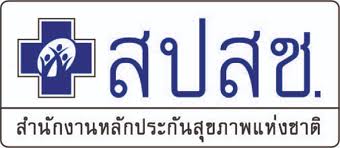 แบบประเมินการดำเนินงานกองทุนหลักประกันสุขภาพระดับท้องถิ่นหรือพื้นที่ ปีงบประมาณ 2564คำชี้แจง : โปรดเติมเครื่องหมาย √ และกรอกข้อมูลเพิ่มเติมให้สมบูรณ์พี่เลี้ยงจังหวัด :  ............................................... ชื่อกองทุนที่เข้านิเทศงาน : ................................................    อำเภอ : ........................................ผู้ประเมิน ............................................ วันที่ประเมิน ...........................................บันทึก / ข้อเสนอแนะเพิ่มเติม......................................................................................................................................................................................................................................................................................................................................................................................................................................................................................................................................................................................................................................................................................................................................................................................................................................................................................................แบบประเมินการดำเนินงานกองทุนผู้สูงอายุที่มีภาวะพึ่งพิงและบุคคลอื่นที่มีภาวะพึ่งพิง (LTC) ปีงบประมาณ 2564    คำชี้แจง : โปรดเติมเครื่องหมาย √ และกรอกข้อมูลเพิ่มเติมให้สมบูรณ์บันทึก / ข้อเสนอแนะเพิ่มเติม......................................................................................................................................................................................................................................................................................................................................................................................................................................................................................................................................................................................................................................................................................................................................................................................................................................................................................................ข้อหัวข้อประเมินการประเมินข้อคิดเห็นเพิ่มเติม
จากทีมนิเทศฯ1อปท.จัดทำคำสั่งแต่งตั้งเจ้าหน้าที่รับผิดชอบงานกองทุนตำบลและกองทุน LTCเอกสารที่เกี่ยวข้องคำสั่งปฏิบัติงานฯ (กองทุนฯ นำเสนอข้อมูลหรือเอกสารแสดงต่อผู้เข้านิเทศติดตามฯ)ตรวจสอบความถูกต้องครบถ้วนของคำสั่งแต่งตั้งเจ้าหน้าที่ผู้รับผิดชอบงานกองทุนสุขภาพตำบลและกองทุน LTCเกณฑ์การนิเทศติดตามฯ :  มี  ไม่มี2อปท.จัดทำคำสั่งแต่งตั้งคณะกรรมการกองทุน ปี 2561 และคำสั่งเพิ่มเติมหรือเปลี่ยนแปลง (ในกรณีมีการเพิ่มเติม/เปลี่ยนแปลงคณะกรรมการฯ)เอกสารที่เกี่ยวข้องคำสั่งแต่งตั้งคณะกรรมการ (กองทุนฯ นำเสนอข้อมูลหรือเอกสารแสดงต่อ
ผู้เข้านิเทศติดตามฯ)ความความถูกต้องครบถ้วนของคำสั่งแต่งตั้งคณะกรรมการกองทุน ปี 2561คำสั่งเพิ่มเติม/เปลี่ยนแปลงคณะกรรมการฯ (ถ้ามี)เกณฑ์การนิเทศติดตามฯ  มีคำสั่งครบองค์ประกอบ มีคำสั่งบางส่วน / ไม่ครบองค์ประกอบ มีคำสั่ง แต่ไม่ถูกต้อง ไม่มีคำสั่งคณะกรรมการกองทุนฯข้อหัวข้อประเมินการประเมินข้อคิดเห็นเพิ่มเติม
จากทีมนิเทศฯ3กองทุนมีการบันทึกข้อมูลครบถ้วนในโปรแกรมwww.localfund.happynetwork.org/3.1 จำนวนประชากร3.2 เงินที่ได้รับจัดสรร จาก สปสช.3.3. เงินสมทบจาก อปท.3.4 ดอกเบี้ย 2 ครั้ง/ปีเอกสารที่เกี่ยวข้อง นำเสนอข้อมูลหรือเอกสารแสดงต่อผู้เข้านิเทศติดตามฯ (ดูข้อมูลปีงบประมาณ 2564)3.1 กองทุนมีการบันทึกจำนวนประชากร ณ วันที่ 1 เมษายน 2564 เกณฑ์การนิเทศติดตามฯ  บันทึกข้อมูลครบถ้วน  ไม่มีการบันทึกข้อมูล3.2 กองทุนมีการบันทึกจำนวนเงินที่ได้รับจัดสรรจาก สปสช.เกณฑ์การนิเทศติดตามฯ  บันทึกข้อมูลครบถ้วน  ไม่มีการบันทึกข้อมูล3.3 กองทุนมีการบันทึกจำนวนเงินสมทบ 
จาก อปท.เกณฑ์การนิเทศติดตามฯ  บันทึกข้อมูลครบถ้วน  ไม่มีการบันทึกข้อมูล3.4 กองทุนมีการบันทึกเงินดอกเบี้ย 2 ครั้ง/ปีเกณฑ์การนิเทศติดตามฯ  บันทึกข้อมูลครบถ้วน  ไม่มีการบันทึกข้อมูล3กองทุนมีการบันทึกข้อมูลครบถ้วนในโปรแกรมwww.localfund.happynetwork.org/3.1 จำนวนประชากร3.2 เงินที่ได้รับจัดสรร จาก สปสช.3.3. เงินสมทบจาก อปท.3.4 ดอกเบี้ย 2 ครั้ง/ปีเอกสารที่เกี่ยวข้อง นำเสนอข้อมูลหรือเอกสารแสดงต่อผู้เข้านิเทศติดตามฯ (ดูข้อมูลปีงบประมาณ 2564)3.1 กองทุนมีการบันทึกจำนวนประชากร ณ วันที่ 1 เมษายน 2564 เกณฑ์การนิเทศติดตามฯ  บันทึกข้อมูลครบถ้วน  ไม่มีการบันทึกข้อมูล3.2 กองทุนมีการบันทึกจำนวนเงินที่ได้รับจัดสรรจาก สปสช.เกณฑ์การนิเทศติดตามฯ  บันทึกข้อมูลครบถ้วน  ไม่มีการบันทึกข้อมูล3.3 กองทุนมีการบันทึกจำนวนเงินสมทบ 
จาก อปท.เกณฑ์การนิเทศติดตามฯ  บันทึกข้อมูลครบถ้วน  ไม่มีการบันทึกข้อมูล3.4 กองทุนมีการบันทึกเงินดอกเบี้ย 2 ครั้ง/ปีเกณฑ์การนิเทศติดตามฯ  บันทึกข้อมูลครบถ้วน  ไม่มีการบันทึกข้อมูล3กองทุนมีการบันทึกข้อมูลครบถ้วนในโปรแกรมwww.localfund.happynetwork.org/3.1 จำนวนประชากร3.2 เงินที่ได้รับจัดสรร จาก สปสช.3.3. เงินสมทบจาก อปท.3.4 ดอกเบี้ย 2 ครั้ง/ปีเอกสารที่เกี่ยวข้อง นำเสนอข้อมูลหรือเอกสารแสดงต่อผู้เข้านิเทศติดตามฯ (ดูข้อมูลปีงบประมาณ 2564)3.1 กองทุนมีการบันทึกจำนวนประชากร ณ วันที่ 1 เมษายน 2564 เกณฑ์การนิเทศติดตามฯ  บันทึกข้อมูลครบถ้วน  ไม่มีการบันทึกข้อมูล3.2 กองทุนมีการบันทึกจำนวนเงินที่ได้รับจัดสรรจาก สปสช.เกณฑ์การนิเทศติดตามฯ  บันทึกข้อมูลครบถ้วน  ไม่มีการบันทึกข้อมูล3.3 กองทุนมีการบันทึกจำนวนเงินสมทบ 
จาก อปท.เกณฑ์การนิเทศติดตามฯ  บันทึกข้อมูลครบถ้วน  ไม่มีการบันทึกข้อมูล3.4 กองทุนมีการบันทึกเงินดอกเบี้ย 2 ครั้ง/ปีเกณฑ์การนิเทศติดตามฯ  บันทึกข้อมูลครบถ้วน  ไม่มีการบันทึกข้อมูล3กองทุนมีการบันทึกข้อมูลครบถ้วนในโปรแกรมwww.localfund.happynetwork.org/3.1 จำนวนประชากร3.2 เงินที่ได้รับจัดสรร จาก สปสช.3.3. เงินสมทบจาก อปท.3.4 ดอกเบี้ย 2 ครั้ง/ปีเอกสารที่เกี่ยวข้อง นำเสนอข้อมูลหรือเอกสารแสดงต่อผู้เข้านิเทศติดตามฯ (ดูข้อมูลปีงบประมาณ 2564)3.1 กองทุนมีการบันทึกจำนวนประชากร ณ วันที่ 1 เมษายน 2564 เกณฑ์การนิเทศติดตามฯ  บันทึกข้อมูลครบถ้วน  ไม่มีการบันทึกข้อมูล3.2 กองทุนมีการบันทึกจำนวนเงินที่ได้รับจัดสรรจาก สปสช.เกณฑ์การนิเทศติดตามฯ  บันทึกข้อมูลครบถ้วน  ไม่มีการบันทึกข้อมูล3.3 กองทุนมีการบันทึกจำนวนเงินสมทบ 
จาก อปท.เกณฑ์การนิเทศติดตามฯ  บันทึกข้อมูลครบถ้วน  ไม่มีการบันทึกข้อมูล3.4 กองทุนมีการบันทึกเงินดอกเบี้ย 2 ครั้ง/ปีเกณฑ์การนิเทศติดตามฯ  บันทึกข้อมูลครบถ้วน  ไม่มีการบันทึกข้อมูลข้อหัวข้อประเมินการประเมินข้อคิดเห็นเพิ่มเติม
จากทีมนิเทศฯ4การจัดทำแผนสุขภาพตามประเด็นของตำบลในโปรแกรมwww.localfund.happynetwork.org/4.1 การบันทึกแผนบริหาร4.2 การบันทึกแผนสุขภาพตามประเด็นของพื้นที่ข้อมูลที่เกี่ยวข้อง แสดงข้อมูลการจัดทำแผนสุขภาพ
ผ่านเว็บไซด์ต่อผู้เข้านิเทศติดตามฯ4.1 กองทุนดำเนินการบันทึกแผนบริหารเกณฑ์การนิเทศติดตามฯ :  บันทึกข้อมูลสมบูรณ์ บันทึกข้อมูลบางส่วน/ไม่สมบูรณ์ ไม่มีการจัดทำแผนบริหาร4.2 กองทุนดำเนินการบันทึกแผนสุขภาพตามประเด็นของพื้นที่เกณฑ์การนิเทศติดตามฯ :  บันทึกข้อมูลสมบูรณ์ บันทึกข้อมูลบางส่วน/ไม่สมบูรณ์ ไม่มีการจัดทำแผนบริหาร4การจัดทำแผนสุขภาพตามประเด็นของตำบลในโปรแกรมwww.localfund.happynetwork.org/4.1 การบันทึกแผนบริหาร4.2 การบันทึกแผนสุขภาพตามประเด็นของพื้นที่ข้อมูลที่เกี่ยวข้อง แสดงข้อมูลการจัดทำแผนสุขภาพ
ผ่านเว็บไซด์ต่อผู้เข้านิเทศติดตามฯ4.1 กองทุนดำเนินการบันทึกแผนบริหารเกณฑ์การนิเทศติดตามฯ :  บันทึกข้อมูลสมบูรณ์ บันทึกข้อมูลบางส่วน/ไม่สมบูรณ์ ไม่มีการจัดทำแผนบริหาร4.2 กองทุนดำเนินการบันทึกแผนสุขภาพตามประเด็นของพื้นที่เกณฑ์การนิเทศติดตามฯ :  บันทึกข้อมูลสมบูรณ์ บันทึกข้อมูลบางส่วน/ไม่สมบูรณ์ ไม่มีการจัดทำแผนบริหาร5การจัดทำแผนการเงินรับ-จ่ายประจำปีเอกสารที่เกี่ยวข้อง แผนการเงินรับ-จ่ายประจำปี โดยเอกสารดังกล่าวต้องผ่านการอนุมัติจากคณะกรรมการฯ (กองทุนฯ นำเสนอข้อมูลหรือเอกสารแสดงต่อผู้เข้านิเทศติดตามฯ)กองทุนมีการจัดทำแผนการเงินรับ-จ่ายประจำปีเกณฑ์การนิเทศติดตามฯ :  มี และผ่านการอนุมัติจากคณะกรรมการฯ มี แต่ไม่ผ่านการอนุมัติจากคณะกรรมการฯ ไม่มีการจัดทำแผนการเงินรับ-จ่ายประจำปี6การจัดทำโครงการบริหารจัดการกองทุนหลักประกันสุขภาพ ประเภท 10(4)เอกสารที่เกี่ยวข้อง เอกสารหรือโครงการบริหารฯ ในระบบ (กองทุนฯ นำเสนอข้อมูลหรือเอกสารแสดงต่อผู้เข้านิเทศติดตามฯ)กองทุนมีการจัดทำโครงการบริหารจัดการกองทุนหลักประกันสุขภาพ ประเภท 10(4)เกณฑ์การนิเทศติดตามฯ :  มี ถูกต้องสมบูรณ์ มี ไม่ถูกต้อง / ไม่สมบูรณ์ ไม่มี โครงการฯ 10(4)ข้อหัวข้อประเมินการประเมินข้อคิดเห็นเพิ่มเติม
จากทีมนิเทศฯ7การจัดทำโครงการด้านสุขภาพ ประเภท 10(1,2,3,5)ใช้วิธีการ สุ่มเอกสารโครงการแต่ละประเภท อย่างน้อย ปีละ 1-2 โครงการ โดยกองทุนฯ นำเสนอข้อมูลหรือเอกสารแสดงต่อผู้เข้านิเทศติดตามฯ7.1 โครงการด้านสุขภาพ ประเภท 10(1)ชื่อโครงการ ...............................................เกณฑ์การนิเทศติดตามฯ : (สามารถเลือกคำตอบได้มากกว่า 1 คำตอบ) ที่มาของปัญหา วัตถุประสงค์สอดคล้องกับปัญหา ค่าใช้จ่ายเหมาะสม เอกสารประกอบการเบิกถูกต้อง เอกสารรับเงินครบถ้วน มีการรายงานผลการดำเนินงานโครงการกับมายังกองทุน7การจัดทำโครงการด้านสุขภาพ ประเภท 10(1,2,3,5)ใช้วิธีการ สุ่มเอกสารโครงการแต่ละประเภท อย่างน้อย ปีละ 1-2 โครงการ โดยกองทุนฯ นำเสนอข้อมูลหรือเอกสารแสดงต่อผู้เข้านิเทศติดตามฯ7.2 โครงการด้านสุขภาพ ประเภท 10(1)ชื่อโครงการ ...............................................เกณฑ์การนิเทศติดตามฯ : (สามารถเลือกคำตอบได้มากกว่า 1 คำตอบ) ที่มาของปัญหา วัตถุประสงค์สอดคล้องกับปัญหา ค่าใช้จ่ายเหมาะสม เอกสารประกอบการเบิกถูกต้อง เอกสารรับเงินครบถ้วน มีการรายงานผลการดำเนินงานโครงการกับมายังกองทุนข้อหัวข้อประเมินการประเมินข้อคิดเห็นเพิ่มเติม
จากทีมนิเทศฯการจัดทำโครงการด้านสุขภาพ ประเภท 10(1,2,3,5)ใช้วิธีการ สุ่มเอกสารโครงการแต่ละประเภท อย่างน้อย ปีละ 1-2 โครงการ โดยกองทุนฯ นำเสนอข้อมูลหรือเอกสารแสดงต่อผู้เข้านิเทศติดตามฯ7.3 โครงการด้านสุขภาพ ประเภท 10(2)ชื่อโครงการ ...............................................เกณฑ์การนิเทศติดตามฯ : (สามารถเลือกคำตอบได้มากกว่า 1 คำตอบ) ที่มาของปัญหา วัตถุประสงค์สอดคล้องกับปัญหา ค่าใช้จ่ายเหมาะสม เอกสารประกอบการเบิกถูกต้อง เอกสารรับเงินครบถ้วน มีการรายงานผลการดำเนินงานโครงการกับมายังกองทุนการจัดทำโครงการด้านสุขภาพ ประเภท 10(1,2,3,5)ใช้วิธีการ สุ่มเอกสารโครงการแต่ละประเภท อย่างน้อย ปีละ 1-2 โครงการ โดยกองทุนฯ นำเสนอข้อมูลหรือเอกสารแสดงต่อผู้เข้านิเทศติดตามฯ7.4 โครงการด้านสุขภาพ ประเภท 10(2)ชื่อโครงการ ...............................................เกณฑ์การนิเทศติดตามฯ : (สามารถเลือกคำตอบได้มากกว่า 1 คำตอบ) ที่มาของปัญหา วัตถุประสงค์สอดคล้องกับปัญหา ค่าใช้จ่ายเหมาะสม เอกสารประกอบการเบิกถูกต้อง เอกสารรับเงินครบถ้วน มีการรายงานผลการดำเนินงานโครงการกับมายังกองทุนข้อหัวข้อประเมินการประเมินข้อคิดเห็นเพิ่มเติม
จากทีมนิเทศฯการจัดทำโครงการด้านสุขภาพ ประเภท 10(1,2,3,5)ใช้วิธีการ สุ่มเอกสารโครงการแต่ละประเภท อย่างน้อย ปีละ 1-2 โครงการ โดยกองทุนฯ นำเสนอข้อมูลหรือเอกสารแสดงต่อผู้เข้านิเทศติดตามฯ7.5 โครงการด้านสุขภาพ ประเภท 10(3)ชื่อโครงการ ...............................................เกณฑ์การนิเทศติดตามฯ : (สามารถเลือกคำตอบได้มากกว่า 1 คำตอบ) ที่มาของปัญหา วัตถุประสงค์สอดคล้องกับปัญหา ค่าใช้จ่ายเหมาะสม เอกสารประกอบการเบิกถูกต้อง เอกสารรับเงินครบถ้วน มีการรายงานผลการดำเนินงานโครงการกับมายังกองทุนการจัดทำโครงการด้านสุขภาพ ประเภท 10(1,2,3,5)ใช้วิธีการ สุ่มเอกสารโครงการแต่ละประเภท อย่างน้อย ปีละ 1-2 โครงการ โดยกองทุนฯ นำเสนอข้อมูลหรือเอกสารแสดงต่อผู้เข้านิเทศติดตามฯ7.6 โครงการด้านสุขภาพ ประเภท 10(3)ชื่อโครงการ ...............................................เกณฑ์การนิเทศติดตามฯ : (สามารถเลือกคำตอบได้มากกว่า 1 คำตอบ) ที่มาของปัญหา วัตถุประสงค์สอดคล้องกับปัญหา ค่าใช้จ่ายเหมาะสม เอกสารประกอบการเบิกถูกต้อง เอกสารรับเงินครบถ้วน มีการรายงานผลการดำเนินงานโครงการกับมายังกองทุนข้อหัวข้อประเมินการประเมินข้อคิดเห็นเพิ่มเติม
จากทีมนิเทศฯการจัดทำโครงการด้านสุขภาพ ประเภท 10(1,2,3,5)ใช้วิธีการ สุ่มเอกสารโครงการแต่ละประเภท อย่างน้อย ปีละ 1-2 โครงการ โดยกองทุนฯ นำเสนอข้อมูลหรือเอกสารแสดงต่อผู้เข้านิเทศติดตามฯ7.7 โครงการด้านสุขภาพ ประเภท 10(5)ชื่อโครงการ ...............................................เกณฑ์การนิเทศติดตามฯ : (สามารถเลือกคำตอบได้มากกว่า 1 คำตอบ) ที่มาของปัญหา วัตถุประสงค์สอดคล้องกับปัญหา ค่าใช้จ่ายเหมาะสม เอกสารประกอบการเบิกถูกต้อง เอกสารรับเงินครบถ้วน มีการรายงานผลการดำเนินงานโครงการกับมายังกองทุนการจัดทำโครงการด้านสุขภาพ ประเภท 10(1,2,3,5)ใช้วิธีการ สุ่มเอกสารโครงการแต่ละประเภท อย่างน้อย ปีละ 1-2 โครงการ โดยกองทุนฯ นำเสนอข้อมูลหรือเอกสารแสดงต่อผู้เข้านิเทศติดตามฯ7.8 โครงการด้านสุขภาพ ประเภท 10(5)ชื่อโครงการ ...............................................เกณฑ์การนิเทศติดตามฯ : (สามารถเลือกคำตอบได้มากกว่า 1 คำตอบ) ที่มาของปัญหา วัตถุประสงค์สอดคล้องกับปัญหา ค่าใช้จ่ายเหมาะสม เอกสารประกอบการเบิกถูกต้อง เอกสารรับเงินครบถ้วน มีการรายงานผลการดำเนินงานโครงการกับมายังกองทุนข้อหัวข้อประเมินการประเมินข้อคิดเห็นเพิ่มเติม
จากทีมนิเทศฯ8การแก้ปัญหาโควิด-19 ในพื้นที่เอกสารที่เกี่ยวข้อง โครงการที่เกี่ยวข้อง (กองทุนฯ นำเสนอข้อมูลหรือเอกสารแสดงต่อผู้เข้านิเทศติดตามฯ)8.1 กองทุนมีโครงการแก้ปัญหาโควิด-19 หรือไม่เกณฑ์การนิเทศติดตามฯ :  มี ถูกต้อง/สมบูรณ์ มี ไม่ถูกต้อง/ไม่สมบูรณ์ ไม่มี8การแก้ปัญหาโควิด-19 ในพื้นที่เอกสารที่เกี่ยวข้อง โครงการที่เกี่ยวข้อง (กองทุนฯ นำเสนอข้อมูลหรือเอกสารแสดงต่อผู้เข้านิเทศติดตามฯ)8.2 การดำเนินการใช้อำนาจอนุมัติโครงการโดยประธานกองทุนตามประกาศ ข้อ 10/1 ถูกต้องหรือไม่(ไม่เกิน 100,000 บาท/โครงการ)เกณฑ์การนิเทศติดตามฯ  ดำเนินการถูกต้อง ดำเนินการไม่ถูกต้อง9การจัดทำบัญชี-การเงินกองทุนเอกสารที่เกี่ยวข้อง การบันทึกสมุดคุมรับ-จ่ายในระบบ 
(กองทุนฯ นำเสนอข้อมูลหรือเอกสารแสดงต่อผู้เข้านิเทศติดตามฯ)9.1 จำนวนเงินคงเหลือในระบบ-บัญชีธนาคารตรงกันเกณฑ์การนิเทศติดตามฯ  ถูกต้อง ไม่ถูกต้อง9การจัดทำบัญชี-การเงินกองทุนเอกสารที่เกี่ยวข้อง การบันทึกสมุดคุมรับ-จ่ายในระบบ 
(กองทุนฯ นำเสนอข้อมูลหรือเอกสารแสดงต่อผู้เข้านิเทศติดตามฯ)9.2 มีการรายงานการเงินรายเดือน รายไตรมาส และรายปี โดยพิมพ์จากระบบและเสนอคณะกรรมการอนุมัติเกณฑ์การนิเทศติดตามฯ  ถูกต้อง ไม่ถูกต้องข้อหัวข้อประเมินการประเมินข้อคิดเห็นเพิ่มเติม
จากทีมนิเทศฯ10ประสิทธิภาพการเบิกจ่ายและบริหารกองทุนกองทุนสามารถดำเนินการเบิกจ่ายและบริหารกองทุนได้อย่างมีประสิทธิภาพเกณฑ์การนิเทศติดตามฯ : (สามารถเลือกคำตอบได้มากกว่า 1 คำตอบ) มีหน่วยงานรับทุนที่หลากหลาย มีจำนวนเงินคงเหลือแต่ละปีไม่เกิน 30% มีการติดตามการดำเนินงานโครงการข้อหัวข้อประเมินการประเมินข้อคิดเห็นเพิ่มเติม
จากทีมนิเทศฯ1คำสั่งแต่งตั้งคณะอนุกรรมการ LTCเอกสารที่เกี่ยวข้อง คำสั่งแต่งตั้งคณะอนุกรรมการ LTC 
(โดยแต่งตั้งครบองค์ประกอบ จำนวน 10 คนเท่านั้น)                                                    (กองทุนฯ นำเสนอข้อมูลหรือเอกสารแสดงต่อผู้เข้านิเทศติดตามฯ)กองทุนมีการแต่งตั้งคณะอนุกรรมการ LTCเกณฑ์การนิเทศติดตามฯ :  มี ถูกต้องครบถ้วนตามองค์ประกอบ   มี ไม่ถูกต้อง/ไม่ครบองค์ประกอบ ไม่มีเอกสารการแต่งตั้งคณะกรรมการ2การจัดประชุมคณะอนุกรรมการ LTCเอกสารที่เกี่ยวข้อง  รายงานการประชุมและกำหนดการ
( 2 ครั้ง/ปี) (กองทุนฯ นำเสนอข้อมูลหรือเอกสารแสดงต่อผู้เข้านิเทศติดตามฯ)กองทุนมีการจัดประชุมคณะอนุกรรมการ LTCเกณฑ์การให้คะแนน :  มีครบถ้วนสมบูรณ์ มีไม่ครบถ้วน ไม่มีข้อหัวข้อประเมินการประเมินข้อคิดเห็นเพิ่มเติม
จากทีมนิเทศฯ3การโอนเงินให้หน่วยจัดบริการ LTCเอกสารที่เกี่ยวข้อง เอกสารที่เกี่ยวข้อง : เอกสารประกอบการเบิกเงิน( TOR,+โครงการ LTC+ใบเบิกเงิน ,ใบสำคัญรับเงิน)                                                               (กองทุนฯ นำเสนอข้อมูลหรือเอกสารแสดงต่อผู้เข้านิเทศติดตามฯ)กองทุนมีการโอนเงินให้หน่วยจัดบริการ LTCเกณฑ์การนิเทศติดตามฯ :  โรงพยาบาลส่งเสริมสุขภาพตำบล (รพ.สต.)  ศูนย์พัฒนาคุณภาพชีวิตผู้สูงอายุ4การใช้เงินของหน่วยจัดบริการเอกสารที่เกี่ยวข้อง  เอกสารที่เกี่ยวข้อง :   มีหลักฐานการควบคุมและติดตามการจัดบริการของ CG และหรือเอกสารการจัดซื้อวัสดุและครุภัณฑ์ตาม CP                              (กองทุนฯ นำเสนอข้อมูลหรือเอกสารแสดงต่อผู้เข้านิเทศติดตามฯ)กองทุนมีการควบคุมติดตามการจัดบริการเกณฑ์การให้คะแนน :  มีรายงานผลการจัดบริการ ไม่มีรายงานผลการจัดบริการ